Les pierres d’infinité ont des pouvoirs qui leur viennent de leur structure cristalline ainsi que de leurs caractéristiques. Deux d’entre elles ont été dérobées par Thanos et sont enfermées dans un coffre. 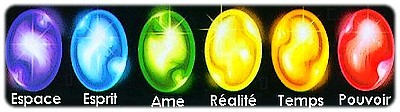 On vous demande à vous, les Lapivengers, de découvrir les secrets de leurs pouvoirs et de récupérer les deux pierres dans le coffre.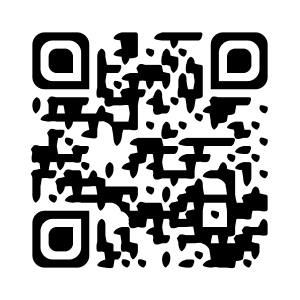 https://view.genial.ly/5f59eef679626a0d71279f58/interactive-content-pierres-dinfiniteN’oubliez pas de remplir la fiche bilan grâce à l’escape game !Calculez la compacité des deux mailles.La compacité C mesure l’occupation du volume de la maille par les atomes. C’est un nombre sans dimension compris entre 0 et 1.Les atomes sont des sphères donc  et la maille est un cube donc son volume est a3.Donc Zone de prise de notes pendant l’escape game :………………………………………………………………………………………………………………………………………………………………………………………………………………………………………………………………………………………………………………………………………………………………………………………………………………………………………………………………………………………………………………………………………………………………………………………………………………………………………………………………………………………………………………………………………………………………………………………………………………………………………………………………………………………………………………………………………………………………………………………………………………………………………………………………………………………………………………………………………………………………………………………………………………………………………………………………………………………………………………………………………………………………………………………………………………………………………………………………………………………………………………………………………………………………………Code de fin :  _  _  _  _BILAN : cases blanches à apprendre, cases grises à savoir refaire.Les pierres d’infinitéChap 2Nom Prénom :1ère ESMaille cubique simpleMaille cubique face centréeExemples d’élémentPoloniumr =Orr = 128 pmDéfinitions des maillesSchéma en perspective cavalière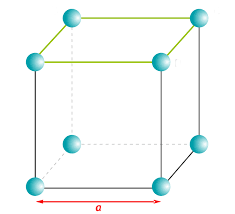 Paramètre de maillelongueur de l’arête aMultiplicité Définition : Notez les calculsNotez les calculsMasse volumiqueen g.cm-3Notez uniquement la définition et la formuleNotez uniquement la définition et la formuleCompacitéoccupation du volume de la maille par les atomesNotez les calculsNotez les calculs